ПОСТАНОВЛЕНИЕ МИНИСТЕРСТВА ТРУДА И СОЦИАЛЬНОЙ ЗАЩИТЫ РЕСПУБЛИКИ БЕЛАРУСЬ3 апреля 2019 г. № 13Об оплате труда работников бюджетных организацийИзменения и дополнения:Постановление Министерства труда и социальной защиты Республики Беларусь от 14 ноября 2019 г. № 53 (зарегистрировано в Национальном реестре - № 8/34851 от 06.12.2019 г.) - внесены изменения и дополнения, вступившие в силу 1 января 2020 г., за исключением изменений и дополнений, которые вступят в силу 28 января 2020 г.;Постановление Министерства труда и социальной защиты Республики Беларусь от 14 ноября 2019 г. № 53 (зарегистрировано в Национальном реестре - № 8/34851 от 06.12.2019 г.) - внесены изменения и дополнения, вступившие в силу 1 января 2020 г. и 28 января 2020 г.;Постановление Министерства труда и социальной защиты Республики Беларусь от 22 сентября 2020 г. № 71 (зарегистрировано в Национальном реестре - № 8/35895 от 30.09.2020 г.);Постановление Министерства труда и социальной защиты Республики Беларусь от 12 октября 2022 г. № 57 (зарегистрировано в Национальном реестре - № 8/38894 от 20.10.2022 г.)На основании абзацев второго–четвертого пункта 7 Указа Президента Республики Беларусь от 18 января 2019 г. № 27 «Об оплате труда работников бюджетных организаций» и подпункта 7.1.1 пункта 7 Положения о Министерстве труда и социальной защиты Республики Беларусь, утвержденного постановлением Совета Министров Республики Беларусь от 31 октября 2001 г. № 1589, Министерство труда и социальной защиты Республики Беларусь ПОСТАНОВЛЯЕТ:1. Установить тарифные разряды по должностям служащих (кратные размеры базовой ставки по профессиям рабочих) работников бюджетных организаций и иных организаций, получающих субсидии, работники которых приравнены по оплате труда к работникам бюджетных организаций, должности служащих (профессии рабочих) которых являются общими для всех видов деятельности, согласно приложению.2. Утвердить:Инструкцию о порядке установления тарифных разрядов по должностям служащих работников бюджетных организаций и иных организаций, получающих субсидии, работники которых приравнены по оплате труда к работникам бюджетных организаций (прилагается);Инструкцию о размерах и порядке осуществления стимулирующих (кроме премий) и компенсирующих выплат, предусмотренных законодательными актами и постановлениями Совета Министров Республики Беларусь (прилагается);Инструкцию о порядке и условиях оплаты труда работников бюджетных организаций и иных организаций, получающих субсидии, работники которых приравнены по оплате труда к работникам бюджетных организаций (прилагается).3. Настоящее постановление вступает в силу с 1 января 2020 г.СОГЛАСОВАНОМинистерство финансовРеспублики БеларусьТАРИФНЫЕ РАЗРЯДЫ
по должностям служащих (кратные размеры базовой ставки по профессиям рабочих) работников бюджетных организаций и иных организаций, получающих субсидии, работники которых приравнены по оплате труда к работникам бюджетных организаций, должности служащих (профессии рабочих) которых являются общими для всех видов деятельностиТаблица 1ТАРИФНЫЕ РАЗРЯДЫ
по должностям служащихТаблица 2ТАРИФНЫЕ РАЗРЯДЫ
по должностям служащих научных работников из числа специалистовТаблица 3КРАТНЫЕ РАЗМЕРЫ
базовой ставки в зависимости от разряда работы, предусмотренного тарифно-квалификационными характеристиками по профессиям рабочихИНСТРУКЦИЯ
о порядке установления тарифных разрядов по должностям служащих работников бюджетных организаций и иных организаций, получающих субсидии, работники которых приравнены по оплате труда к работникам бюджетных организаций1. Настоящая Инструкция определяет порядок установления тарифных разрядов по должностям служащих работников бюджетных организаций и иных организаций, получающих субсидии, работники которых приравнены по оплате труда к работникам бюджетных организаций (далее – организации).Республиканские органы государственного управления, указанные в пунктах 7 и 8 Указа Президента Республики Беларусь от 18 января 2019 г. № 27, устанавливают тарифные разряды по должностям служащих работников организаций в соответствии с настоящей Инструкцией.Настоящая Инструкция применяется нанимателями или уполномоченными должностными лицами нанимателей при определении тарифных разрядов по должностям служащих для конкретных работников.2. Тарифные разряды, определенные тарифной сеткой для оплаты труда работников бюджетных организаций и иных организаций, получающих субсидии, работники которых приравнены по оплате труда к работникам бюджетных организаций, установленной в приложении 1 к постановлению Совета Министров Республики Беларусь от 28 февраля 2019 г. № 138 «Об оплате труда работников бюджетных организаций» (далее – тарифная сетка), устанавливаются:2.1. по должностям руководителей (код категории должности – 1):2.1.1. руководителям организаций, учреждений, органов военного управления Вооруженных Сил и воинских частей – в пределах диапазона, предусмотренного пунктом 6 тарифной сетки;2.1.2. руководителям филиалов организаций – на два-три разряда ниже тарифного разряда, установленного руководителю организации;2.1.3. заместителям руководителя организации (филиала) – на один-три разряда ниже тарифного разряда, установленного руководителю организации (филиала);2.1.4. руководителям структурных подразделений организации – в пределах диапазона, предусмотренного пунктом 5 тарифной сетки, кроме руководителей структурных подразделений, которым тарифные разряды определены таблицей 1 приложения к постановлению, утвердившему настоящую Инструкцию;2.1.5. по производной должности «главный», должностям «пресс-секретарь», «государственный тренер», «начальник команды – старший тренер», «старший тренер» – на два-четыре разряда ниже тарифного разряда, установленного по должности руководителя организации;2.2. по должностям специалистов (код категории должности – 2):2.2.1. по должностям, квалификационными характеристиками которых не предусмотрено внутридолжностное квалификационное категорирование, – минимальный тарифный разряд, предусмотренный соответствующим диапазоном тарифных разрядов тарифной сетки. При этом по производной должности «старший» – на один разряд выше минимального тарифного разряда, предусмотренного соответствующим диапазоном тарифных разрядов тарифной сетки;2.2.2. по должностям, квалификационными характеристиками которых предусмотрено внутридолжностное квалификационное категорирование, – в зависимости от квалификационной категории, присвоенной в установленном порядке:не имеющим квалификационной категории, – минимальный тарифный разряд, предусмотренный соответствующим диапазоном тарифных разрядов тарифной сетки;имеющим вторую квалификационную категорию, – на один разряд выше минимального тарифного разряда, предусмотренного соответствующим диапазоном тарифных разрядов тарифной сетки;имеющим первую квалификационную категорию, – на два разряда выше минимального тарифного разряда, предусмотренного соответствующим диапазоном тарифных разрядов тарифной сетки;имеющим высшую квалификационную категорию (квалификацию «ведущий мастер сцены»), – на три разряда выше минимального тарифного разряда, предусмотренного соответствующим диапазоном тарифных разрядов тарифной сетки;имеющим квалификационную категорию «учитель-методист», – на четыре разряда выше минимального тарифного разряда, предусмотренного соответствующим диапазоном тарифных разрядов тарифной сетки;по производной должности «ведущий» – на три разряда выше минимального тарифного разряда, предусмотренного соответствующим диапазоном тарифных разрядов тарифной сетки;по производной должности «главный», при условии, что соответствующей квалификационной характеристикой, содержащейся в Едином квалификационном справочнике должностей служащих, предусмотрено наличие такой должности в бюджетной организации, – на четыре разряда выше минимального тарифного разряда, предусмотренного соответствующим диапазоном тарифных разрядов тарифной сетки;2.2.3. по должностям работников культуры (за исключением руководителей и других служащих) – в пределах диапазона, предусмотренного подпунктом 2.4 пункта 2 тарифной сетки;2.2.4. по должностям стажеров спортсменов-инструкторов, спортсменов-инструкторов, тренеров всех наименований национальных и сборных команд Республики Беларусь по видам спорта, клубов по виду (видам) спорта (за исключением руководителей) – в пределах диапазона, предусмотренного подпунктом 2.5 пункта 2 тарифной сетки;2.2.5. по должностям педагогических работников, работников, осуществляющих педагогическую деятельность в сфере физической культуры и спорта (за исключением руководителей), – в пределах диапазона, предусмотренного подпунктом 2.7 пункта 2 тарифной сетки;2.2.6. по должностям врачей, врачей-специалистов, провизоров-специалистов (за исключением руководителей) – в пределах диапазона, предусмотренного подпунктом 2.9 пункта 2 тарифной сетки;2.2.7. по должностям профессорско-преподавательского состава (за исключением руководителей) – в пределах диапазона, предусмотренного подпунктом 2.11 пункта 2 тарифной сетки;2.3. другим служащим (код категории 3) – в пределах диапазона, предусмотренного подпунктом 2.1 пункта 2 тарифной сетки, кроме других служащих, должности которых являются общими для всех видов экономической деятельности.3. При двойном наименовании должностей руководителей, специалистов и других служащих тарифный разряд устанавливается по первому наименованию должности.4. Тарифные разряды научным работникам (в том числе специалистам) организаций, за исключением бюджетных научных организаций, устанавливаются в пределах диапазона, предусмотренного пунктом 3 тарифной сетки, кроме научных работников, которым тарифные разряды определены таблицей 2 приложения к постановлению, утвердившему настоящую Инструкцию.ИНСТРУКЦИЯ
о размерах и порядке осуществления стимулирующих (кроме премий) и компенсирующих выплат, предусмотренных законодательными актами и постановлениями Совета Министров Республики Беларусь1. Настоящая Инструкция определяет размеры и порядок осуществления стимулирующих (кроме премий) и компенсирующих выплат, предусмотренных законодательными актами и постановлениями Совета Министров Республики Беларусь, работникам бюджетных организаций и иных организаций, получающих субсидии, работники которых приравнены по оплате труда к работникам бюджетных организаций (далее – бюджетные организации).2. Исключен.3. Работникам бюджетных организаций могут устанавливаться:3.1. стимулирующая выплата – надбавка за стаж работы в бюджетных организациях;3.2. компенсирующие выплаты – доплаты:за каждый час работы в ночное время;за совмещение должностей служащих (профессий рабочих), расширение зон обслуживания (увеличение объема работы), исполнение обязанностей временно отсутствующего работника без освобождения от работы, определенной трудовым договором, должностной (рабочей) инструкцией.4. Для целей исчисления надбавки за стаж работы в бюджетных организациях в стаж работы засчитываются следующие периоды работы (службы) с 19 сентября 1991 г.:в бюджетных организациях1 Республики Беларусь независимо от их ведомственной подчиненности;в государственных органах Республики Беларусь2, а также в подразделениях, созданных государственными органами;в Палате представителей и Совете Республики Национального собрания Республики Беларусь, а также в качестве депутатов, осуществляющих свои полномочия на профессиональной основе в местных Советах депутатов всех территориальных уровней;в международных организациях и учреждениях по направлению государственных органов Республики Беларусь;в исполнительных органах Содружества Независимых Государств, органах Сообщества Беларуси и России, Союза Беларуси и России, Союзного государства и их аппаратах, расположенных на территории Республики Беларусь;в организациях Республики Беларусь, получающих субсидии, работники которых приравнены по оплате труда к работникам бюджетных организаций, независимо от их ведомственной подчиненности;военной службы (службы) в Вооруженных Силах, других войсках, воинских формированиях и военизированных организациях Республики Беларусь;альтернативной службы.______________________________1 Под бюджетной организацией понимается организация, созданная (образованная) Президентом Республики Беларусь, государственными органами, в том числе местным исполнительным и распорядительным органом, или иной уполномоченной на то Президентом Республики Беларусь государственной организацией для осуществления управленческих, социально-культурных, научно-технических или иных функций некоммерческого характера, функционирование которой финансируется за счет средств соответствующего бюджета на основе бюджетной сметы и бухгалтерский учет которой ведется в соответствии с планом счетов бухгалтерского учета, утвержденным в установленном порядке для бюджетных организаций, и (или) с учетом особенностей бухгалтерского учета и отчетности в соответствии с законодательством.2 Под государственным органом понимается образованная в соответствии с Конституцией Республики Беларусь, иными законодательными актами организация, осуществляющая государственно-властные полномочия в соответствующей сфере (области) государственной деятельности, а также государственные учреждения и иные государственные организации, обеспечивающие деятельность Президента Республики Беларусь или государственных органов, работники которых в соответствии с законодательными актами, закрепляющими их правовой статус, являются государственными гражданскими служащими.5. Периоды работы, подлежащие зачету в стаж работы в бюджетных организациях, суммируются независимо от сроков перерыва в работе.6. Стаж работы в бюджетных организациях исчисляется в годах, месяцах и днях.7. Стаж работы в бюджетных организациях подтверждается трудовой книжкой, а при отсутствии трудовой книжки – в порядке, предусмотренном для подтверждения трудового стажа при назначении пенсии.8. В случаях, если на основании данных трудовой книжки не представляется возможным определить статус организации для зачета стажа работы в ней в стаж работы в бюджетных организациях, то зачет стажа работы производится на основании сведений, полученных от этих организаций, государственных органов, в подчинении которых находится (находилась) организация, или местных исполнительных и распорядительных органов по месту расположения организации.9. До получения подтверждающих сведений о статусе организации в зачет стажа работы в бюджетных организациях принимается период, исчисленный в бесспорном порядке.10. В случаях, когда период работы, подлежащий зачету в стаж работы в бюджетных организациях, будет подтвержден документально соответствующим государственным органом, надбавка за стаж работы в бюджетных организациях подлежит пересчету за период начиная с 1 января 2020 г. независимо от даты представления подтверждающих документов.11. Споры, связанные с определением стажа работы в бюджетных организациях, рассматриваются в судебном порядке.12. Выплата надбавки за стаж работы в бюджетных организациях работникам с неполным рабочим временем производится пропорционально отработанному времени (при повременной форме оплаты труда) или в зависимости от выработки (при сдельной форме оплаты труда).13. Доплата за каждый час работы в ночное время (с 22 часов до 6 часов) или в ночную смену при сменном режиме работы (при продолжительности рабочей смены не более 12 часов) устанавливается в следующих размерах часового оклада работника:60 процентов – работникам организаций здравоохранения, медицинских подразделений воинских формирований и военизированных организаций, осуществляющим экстренную и неотложную скорую медицинскую помощь;50 процентов – работникам, занятым на работах в чрезвычайных ситуациях, а также медицинским работникам, оказывающим медицинскую помощь пациентам, нуждающимся в постоянном круглосуточном наблюдении;35 процентов – иным работникам, не указанным в абзацах втором и третьем настоящего пункта.14. Доплаты за совмещение должностей служащих (профессий рабочих), расширение зон обслуживания (увеличение объема работы), исполнение обязанностей временно отсутствующего работника без освобождения от работы, определенной трудовым договором, должностной (рабочей) инструкцией, устанавливаются в размере до 100 процентов (включительно) оклада в зависимости от объема выполняемых работ, рассчитанного по должности служащего (профессии рабочего), по которой производится совмещение, расширение зон обслуживания (увеличение объема выполняемых работ) или выполняются обязанности. Конкретный размер доплаты устанавливается нанимателем.Доплаты, предусмотренные частью первой настоящего пункта, не устанавливаются в случаях, когда работа по другой должности служащего (профессии рабочего) предусмотрена трудовым договором (контрактом), должностной (рабочей инструкцией).ИНСТРУКЦИЯ
о порядке и условиях оплаты труда работников бюджетных организаций и иных организаций, получающих субсидии, работники которых приравнены по оплате труда к работникам бюджетных организаций1. Настоящая Инструкция определяет порядок и условия оплаты труда работников бюджетных организаций и иных организаций, получающих субсидии, работники которых приравнены по оплате труда к работникам бюджетных организаций (далее, если не установлено иное, – бюджетные организации).2. Условия оплаты труда, установленные законодательством для работников бюджетных организаций, применяются в отношении всех работников этих организаций независимо от источника их финансирования.3. Оклады работников бюджетных организаций определяются путем умножения базовой ставки, устанавливаемой Советом Министров Республики Беларусь, на коэффициенты тарифных разрядов тарифной сетки (кратные размеры базовой ставки).Часовые оклады определяются путем деления оклада, определенного в соответствии с частью первой настоящего пункта, на расчетную норму рабочего времени конкретного месяца.При введении в организации почасовой оплаты труда работников часовой оклад определяется путем деления оклада, определенного в соответствии с частью первой настоящего пункта, на среднемесячное количество рабочих часов с учетом годового баланса рабочего времени.Среднемесячное количество рабочих часов определяется делением расчетной нормы рабочего времени, установленной на календарный год, на 12 месяцев.4. Оклады заместителей руководителей структурных подразделений бюджетных организаций, а также заместителей руководителей с производной должностью «главный» устанавливаются до 3 процентов ниже окладов, установленных соответствующим руководителям.5. Исключен.6. В бюджетных организациях с небольшим количеством автомобилей (до 15), где нет необходимости содержать специальный штат ремонтных и обслуживающих рабочих и водители автомобилей полностью осуществляют работы по ремонту и техническому обслуживанию автомобилей в свое рабочее время, оплата труда за время выполнения этих работ производится по условиям, установленным для водителей автомобилей.7. Условия оплаты труда руководителей организаций, учреждений, органов военного управления Вооруженных Сил и воинских частей устанавливаются трудовыми договорами (контрактами), заключаемыми с ними соответствующими собственниками имущества либо уполномоченными ими органами.МинистрИ.А.КостевичПриложениек постановлению
Министерства труда
и социальной защиты
Республики Беларусь
03.04.2019 № 13 №
п/пНаименование должности служащего (категория должности служащего)Тарифный разрядРуководители структурных подразделений (руководители)Руководители структурных подразделений (руководители)1Начальник: автодорожного пункта пропуска, цеха92Начальник (заведующий): гаража, участка, смены, колонны, котельной, лесопитомника, пожарно-химической станции, контрольного пункта – поста весогабаритного контроля, штаба гражданской обороны, столовой, производством (шеф-повар), подсобным сельским хозяйством, справочной службой, баней; производитель работ, лесничий83Заведующий общежитием 74Мастера всех наименований65Заведующий: хранилищем, домоуправлением, электрохозяйством56Заведующий: архивом, бюро (пропусков, делопроизводства, копировально-множительным), камерой хранения, канцелярией, складом, хозяйством, экспедицией4Руководители военизированной и пожарной охраныРуководители военизированной и пожарной охраны7Начальник отряда88Начальник команды (части)79Начальник команды служебного собаководства, начальник караула610Начальник передвижной установки газоводного тушения, передвижной насосной станции5Руководители сторожевой охраныРуководители сторожевой охраны11Начальник подразделения охраны объекта712Начальник охраны участка613Начальник команды служебного собаководства5СпециалистыСпециалисты14Помощник руководителя организации, помощник лесничего7№
п/пНаименование должностей служащих научных работников из числа специалистовТарифный разряд1Главный научный сотрудник132Ведущий научный сотрудник123Старший научный сотрудник114Научный сотрудник105Младший научный сотрудник96Стажер младшего научного сотрудника8№
п/пРазряд работыКратный размер базовой ставки111,00221,07331,10441,14551,17661,21771,25881,29УТВЕРЖДЕНОПостановление
Министерства труда
и социальной защиты
Республики Беларусь
03.04.2019 № 13УТВЕРЖДЕНОПостановление
Министерства труда
и социальной защиты
Республики Беларусь
03.04.2019 № 13УТВЕРЖДЕНОПостановление
Министерства труда
и социальной защиты
Республики Беларусь
03.04.2019 № 13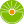 От редакции «Бизнес-Инфо»Размер базовой ставки для оплаты труда работников бюджетных организаций и иных организаций, получающих субсидии, работники которых приравнены по оплате труда к работникам бюджетных организаций, см. здесь.